Peoria Campus – 14 sitesWalmart Neighborhood Market6550 West Happy Valley RoadGlendale, AZ 85310(623) 566-9754Fry's Food6625 W Happy Valley R, Glendale, AZ 85310-2617(623) 561-8905Safeway  ‎3800 West Happy Valley RoadPhoenix, AZ 85310(623) 518-1946‎Walmart Supercenter 2501 West Happy Valley Road #34Phoenix, AZ 85085Happy Valley Towne Center(623) 780-5702TopLine Foods  ‎2222 West Parkside LanePhoenix, AZ 85027(623) 444-7749Target 2727 West Agua Fria FreewayPhoenix, AZ 85027Deer Valley Towne Center‎(623) 869-8070Walmart Neighborhood Market4230 West Union Hills DriveGlendale, AZ 85308(623) 869-0779
Fry's Food Store Pharmacy 20220 North 59th AvenueGlendale, AZ 85308(623) 825-3111Safeway20205 North 67th AvenueGlendale, AZ 85308(623) 572-8814Albertsons20255 North 59th AvenueGbafaf, Arizona 85308(623) 572-7186Albertsons Market8240 W Deer Valley RdPeoria, AZ 85382(623) 572-5744Fry's Food 8375 West Deer Valley RoadPeoria, AZ 85382(623) 561-5504Walmart Supercenter 21655 North Lake Pleasant ParkwayPeoria, AZ 85382(623) 537-0809Super Target 24890 North Lake Pleasant ParkwayPeoria, AZ 85383(623) 376-7300Peoria 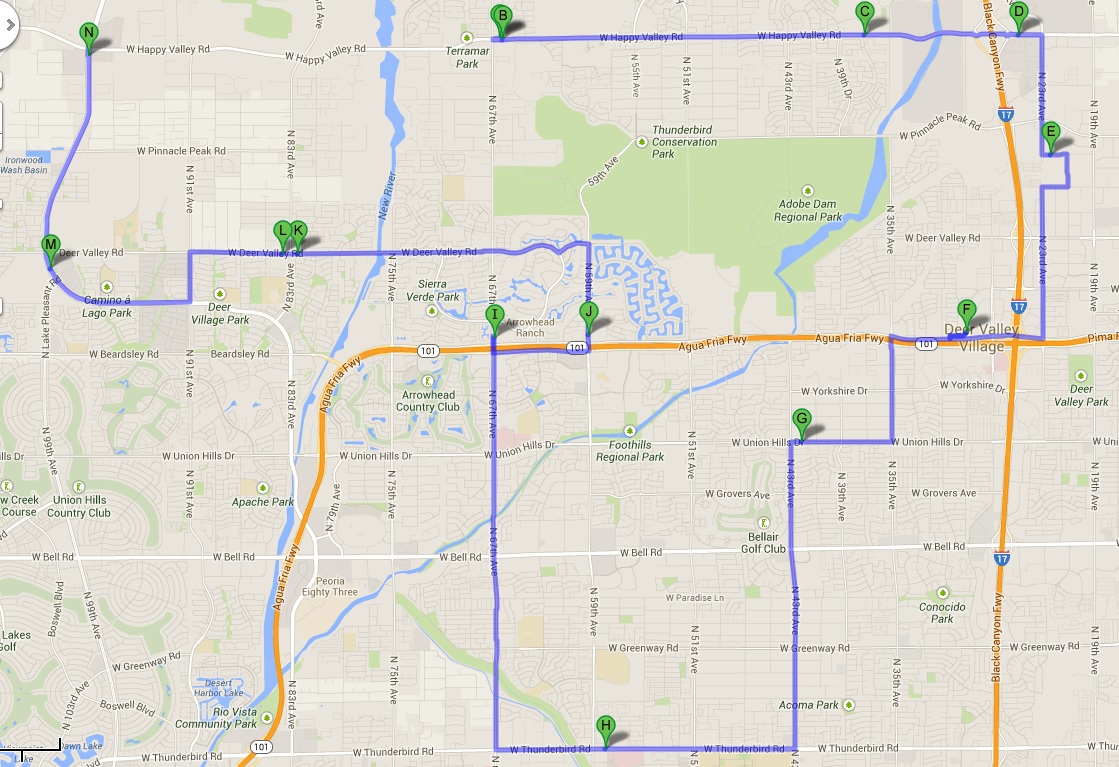 Surprise Campus – 7 sites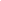 Walmart Supercenter 12900 W Thunderbird Rd, El Mirage, Arizona ‎ 2.9 mi NE (623) 583-1321 Safeway 13828 W Waddell Rd, Surprise, AZ ‎ 1.9 mi NE (623) 476-1810 ()  () ()Fry's 13982 W Waddell Rd, Surprise, AZ ‎ 1.9 mi NE (623) 537-9630 () ‎ Bashas' 15367 W Waddell Rd, Surprise, AZ ‎ 1.6 mi NW (623) 214-6460 () ‎ Walmart* added via Kati Cekosh 14111 N Prasada Gateway Ave.623-282-32098Fry's* added via Kati Cekosh15215 N Cotton Ln.623-455-7900Sprouts Farmers Market 13759 W Bell Rd, Surprise, AZ ‎ 3.7 mi N (623) 544-3121Surprise  Scottsdale Campus – 9 sites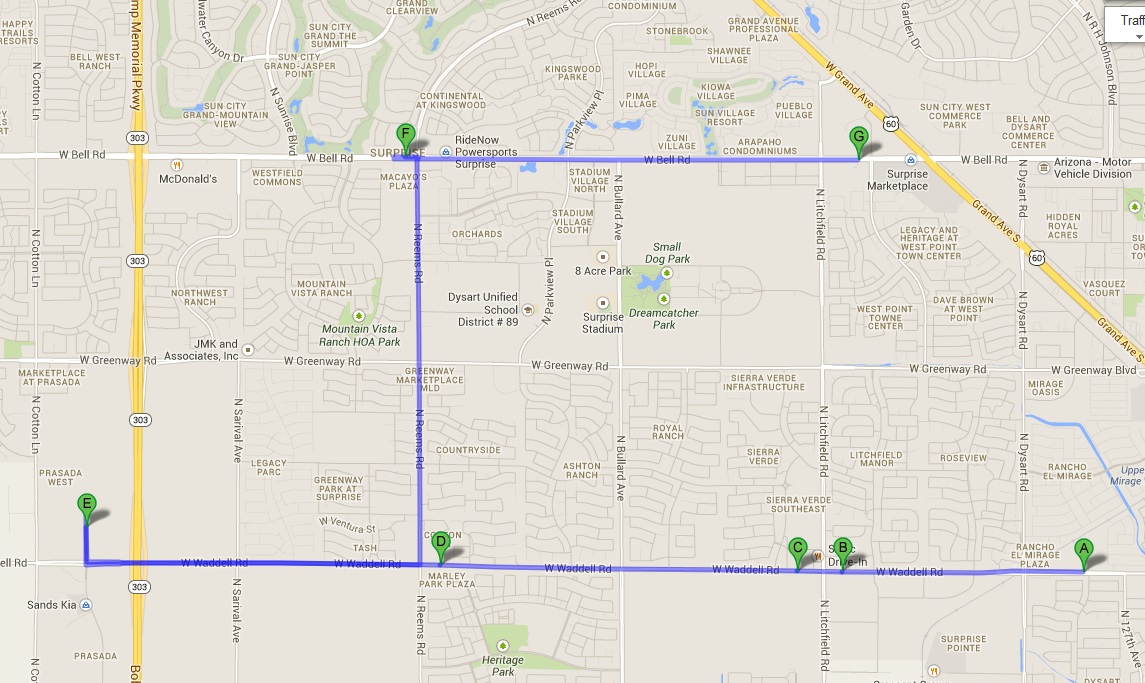 Walmart *added by Travis Brown 34399 N Cave Creek Rd, Cave Creek, AZ(480) 296 7398Albertson’s *added via MacKenzie 21001 N Tatum Blvd #76 Phoenix, AZ 85050AJ’s *added via MacKenzie 23251 N Pima RdScottsdale, AZFry’s 20427 N Hayden Rd, Scottsdale, AZ ‎ 1.3 mi NW (480) 419-2240  Costco Scottsdale15255 N Hayden Rd, Scottsdale, AZ ‎  2.4 mi S (480) 948-5040   Target15444 N Frank Lloyd Wright Blvd, Scottsdale Towne Center (480) 860-2800Bashas'  10111 E Bell Rd, Scottsdale, AZ ‎  1.9 mi SE McDowell Mountain Marketplace (480) 513-7560   Safeway14696 N Frank Lloyd Wright Blvd, Scottsdale, AZ ‎  2.7 mi S Scottsdale Horizon Shopping Plaza (480) 391-1090   Albertsons Market 15660 N Frank Lloyd Wright Blvd, Scottsdale, AZ ‎  2.0 mi S Scottsdale Towne Center (480) 451-9825   ‎Scottdale 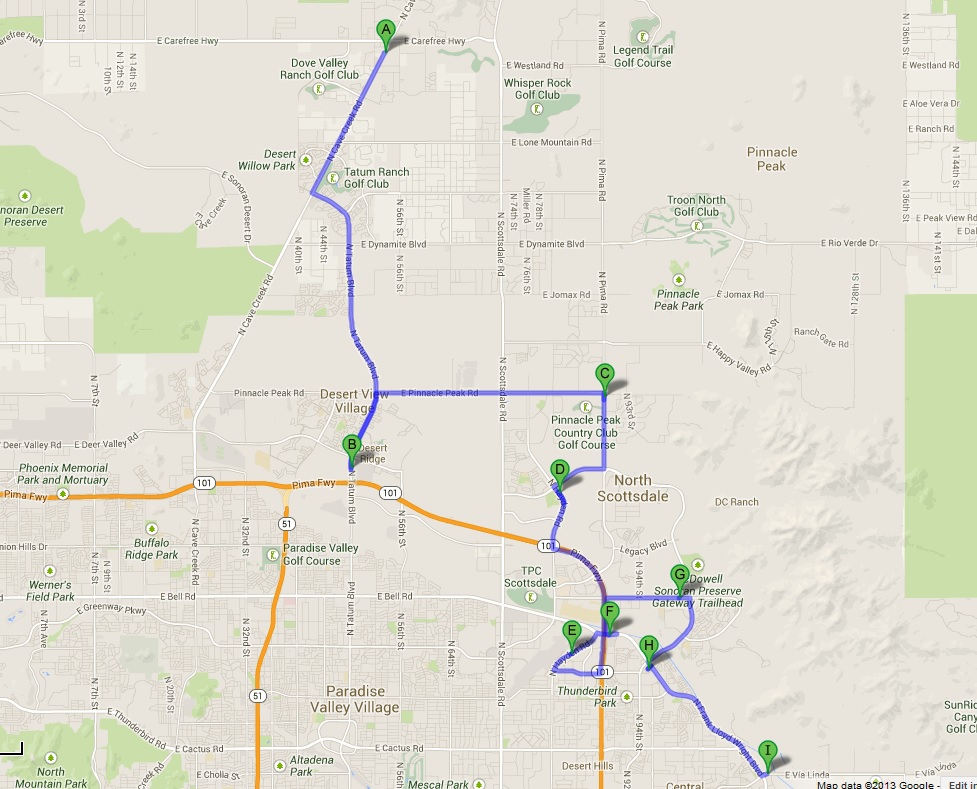 East Valley Campus – 8 sitesSafeway  9101 E Baseline Rd, Mesa, AZ ‎  1.5 mi SW Monte Vista Village Center Shops (480) 281-0161   Walmart Neighborhood Market  8335 E Guadalupe Rd, Mesa, AZ ‎  2.8 mi SW (480) 357-4137   ‎Albertsons Market  9243 E Baseline Rd, Mesa, AZ ‎  1.3 mi SW The Shoppes at Augusta Ranch (480) 986-3060   Bashas' Supermarket  9925 E Baseline Rd, Mesa, AZ ‎  0.9 mi S (480) 354-2798‎Fresh & Easy Neighborhood Market  2758 S Crismon Rd, Mesa, AZ ‎  1.8 mi S (480) 357-2120   ‎Walmart Supercenter *added via Kevin (says it’s probably the biggest supplier in area)1606 S Signal Butte Rd  Mesa, AZ 85209(480) 358-1122Bashas' Supermarket *added via KevinSignal Butte & Apache Trail10715 E. Apache Trail Apache Junction, AZ 85120Fry’s *added via Kevin435 S Ellsworth Rd  Mesa, AZ 85208(480) 380-1005East Valley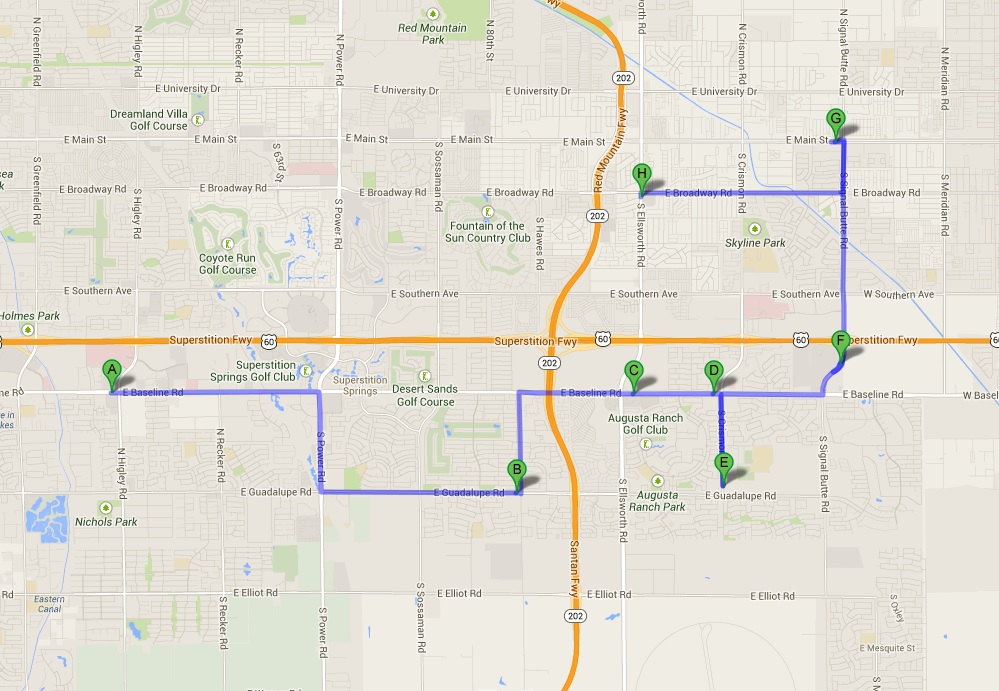 